§551.  Analysis of proposed bond issuesThe Commissioner of Administrative and Financial Services, together with the Treasurer of State, shall advise the Legislature and the Governor in a timely manner and in written form as to the effect on the State's bonded debt of any bond issue or issues proposed. Specifically, the analysis provided must indicate the relationship of the issue or issues proposed to the limit on the aggregate level of outstanding state debt established by this chapter and to the future debt service requirements on the State. The analysis must be comprehensive in nature and include consideration of the outstanding debt, bonds authorized but unissued, and proposed issues enacted by the Legislature and awaiting ratification or rejection by the electors.  [PL 1991, c. 780, Pt. Y, §6 (AMD).]SECTION HISTORYPL 1977, c. 367 (NEW). PL 1977, c. 564, §§11-B (AMD). PL 1985, c. 785, §A4 (AMD). PL 1991, c. 780, §Y6 (AMD). The State of Maine claims a copyright in its codified statutes. If you intend to republish this material, we require that you include the following disclaimer in your publication:All copyrights and other rights to statutory text are reserved by the State of Maine. The text included in this publication reflects changes made through the First Regular and First Special Session of the 131st Maine Legislature and is current through November 1, 2023
                    . The text is subject to change without notice. It is a version that has not been officially certified by the Secretary of State. Refer to the Maine Revised Statutes Annotated and supplements for certified text.
                The Office of the Revisor of Statutes also requests that you send us one copy of any statutory publication you may produce. Our goal is not to restrict publishing activity, but to keep track of who is publishing what, to identify any needless duplication and to preserve the State's copyright rights.PLEASE NOTE: The Revisor's Office cannot perform research for or provide legal advice or interpretation of Maine law to the public. If you need legal assistance, please contact a qualified attorney.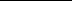 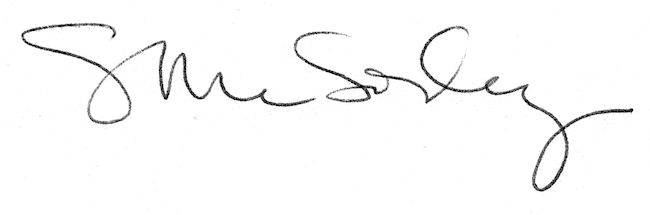 